令和３年度　夏休みの生活心得　能登町立柳田中学校　命と健康を守り、有意義な夏休みにしよう！　１．健康的でリズムある生活をしよう　　☆感染症から自分と周りの人を守るため、必要な対策を心がけよう。☆早寝早起きをしよう。　　☆朝食はしっかりとろう。　　☆家族の一員として、家の手伝いをたくさんしよう。２．中学生らしい行動をしよう　　☆あいさつは、自分からしよう。　　☆人に迷惑をかけるような行動はやめよう。　　☆外出時は、服装に注意し、家の人に行き先を伝えて外出しよう。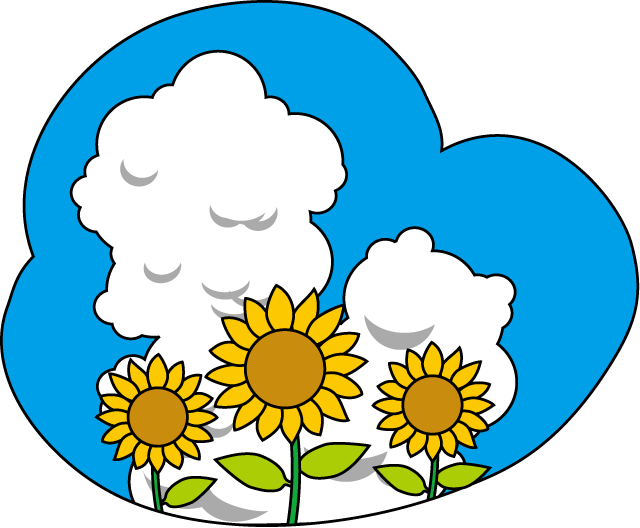 　　☆親戚以外の家に外泊はしない。　　☆飲酒・喫煙はしない。　　☆祭礼参加にあたっては、きまりを守る。３．計画的に学習しよう　　☆学習計画にそって課題の学習に取り組もう。　　　（eライブラリなども利用できます。）４．交通安全、事件・事故防止に努めよう　　☆正しい自転車の乗り方をしよう。・信号を守る　・二人乗りをしない　・並列運転をしない・傘さし運転をしない　・夜間はライトを点灯する　　☆登下校・部活動の行き帰りはヘルメットを正しく着用する。☆見知らぬ人の誘いにのらない。身の危険を感じたら、大声を出して助けを求める。☆火遊びはしない。（花火は保護者の監督の下でおこなう。）☆入場が禁止されている場所や空き家には入らない。また危険な遊びをしない。☆許可された場所以外での遊泳は禁止する。５．学校の使用について　　☆登校日・部活動・体育祭準備・補習等以外での使用は禁止する。使用する必要がある場合は、あらかじめ届け出る。　　☆責任者を決め、活動前・活動後には職員室まで連絡する。　　☆活動後の後片づけ、掃除、戸締まりをする。　　☆私服での登校はしない。（制服又は体操服とする）６．その他☆必要な治療や受診がまだの人は医療機関へ行く。☆パソコン・ゲーム等は、時間を決めて行う。（夜９時以降はしない！）☆パソコンを使って有害サイトにアクセスしない。☆ＳＮＳ、メール等の使用については、マナーやモラルを十分守る。☆アルバイトは禁止する。☆公共施設を使用する場合は、責任者を決めて、許可を得ること。その場合、使用の規則を守り、後始末をしっかりすること。